Project Proposal 2017/18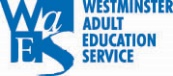 Westminster Adult Education Service (WAES) – Adult Community Learning Programme Project title:Organisation:List the principal aims of your organisation – No Marks  Background to the project: - 5 marks / 100 words max Geographical area that the project covers - 5 Marks / 150 words maxFull and detailed description of the project of objectives: - 5 Marks / 200 words maxDelivery Plan: - 5 Marks/ 230 words maxSpecific measurable outcomes and outputs - 5 Marks /150 words maxTimeline - 5 Marks (using template attached)Staffing arrangements - 3 Marks / 100 words maxManagement of the project - 5 Marks / 150 words maxFunding - 5 Marks / 150 words maxMonitoring and Evaluation - 5 Marks / 100 words maxTotal possible project score: 48Proposed pricing schedule 2017/18Cheaper costing ratio will score the best. *(Please see note below)*NB. Whilst we understand that cheaper costing, ratios are more appealing.Proposed timeline COMPLIANCE TABLEHow the project proposal came about? / Why are you delivering this projectWhat ward/s are covered?  If more than one ward, please give an idea of likely attendance across wards.   What community sites, venues will you be working with?  Why the chosen areas, venues, sites?Aim (What):  Project objectives(Why): Project delivery PlanHow will you plan to deliver the project?What groups will you be targeting?List of stakeholders/partners involved and their roles (where applicable)Marketing/publicityQuality assurance The success of the project will be monitored against the following E.g. Number of people involved  Total number of sessions / activities delivered over the funding period? Guided learning hours per session? Outcomes?Please indicate the lead time required to set up  the project once funding is approved or clearly state the intended start and end date of the project, along with all major mile stonesMajor Milestones?Role, experience and qualifications of staff?  How many staff will directly deliver the learning? 4Who will oversee the project and be the main point of contact for WAES? What are the risks?How will the issue of underperformance be addressed?Detailed breakdown of expenditure (using the template attached). Please note that funding will be paid in arrears, on a quarterly basis, on the receipt of the relevant monitoring information.Details of any additional external funding that will contribute to project costs (where applicable)Details of in-kind ‘funding’ that will contribute to project costs (where applicable)Whether or not residents will be required to pay to participate Expenditure?How will the project outcomes / success be measured?What monitoring information will be collected and kept?ITEMMonth 2(Jan-March)Month 3(April)ITEM-BY-ITEM TOTALTutors (including planning & evaluation)10801080Staff Travel  Venue costs 960960Refreshments (@ £5 per person)300300Publicity & printing 200200Outreach 800800Learning Materials @ £15 per learner per workshop10001000Management & on-costs
Please note that management fees must not exceed 15%651651TOTAL8004191£4,991MonthAction (including proposed deliverables to be achieved)30 October; funding announced 1Research/consultation with target groups to establish the best day/times to deliver (e.g. weekday, weekend, 3 consecutive days, split over 3 weeks).2Delivery format in place3 Venues confirmed, tutors confirmed, publicity produced3, 4,5Outreach to link in with and recruit participants.  6Programme delivery7Step Up forum active.  Evaluation report complete.1.We confirm that our Tender complies in all respects with the City Council's Instructions to Tenderers.YES2.We confirm that we have signed the Proposal and fully completed the pricing schedule. YES3.We confirm that we have fully completed and attached to this Response Document the information requested at Part Two of the Response DocumentYES4.We confirm that we will on request enter into an agreement in the form set out in Appendix 3 to the Instructions to Tenderers to be signed by two directors or one director and the company secretary prior to the Commencement Date or, as applicable, two partners	YES4.We confirm that we will comply with the City Council's Grant Funding Agreement.YESDeclarationName: Graham Whitlock Job Title: Chief Executive Organisation: DreamArtsDate:  12 October 2017